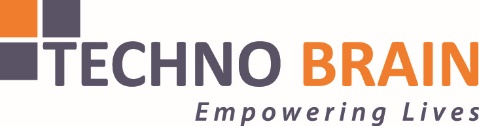 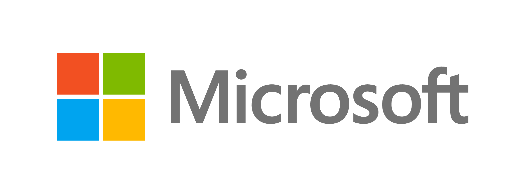 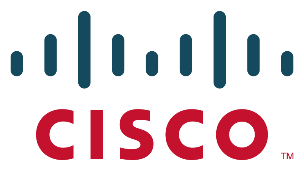 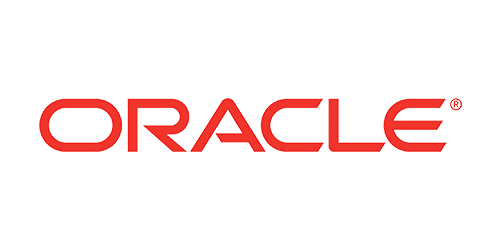 PRESS RELEASEFor Immediate Release,Technology Leaders in Kenya Pledge to Support County and Regional Assemblies Deal With Cyber Crime.Nairobi 17th December 2015 : With the growing occurrences of cybercrime, globally, a consortium of leading Kenya technology firms gathered at Techno Brain Group’s global headquarters in Nairobi, to brief over 250 sergeant at arms, drawn from the National Parliament, The Senate, County Assemblies, Regional parliaments and the East African Legislative Assembly on various aspects of cyber security.  The consortium led by Christine Tantuo, Techno Brain Group Country Director, brought together Microsoft East Africa, Oracle and Cisco, who took the sergeant at arms through various aspects of cyber security, access control management and an interactive opportunity for exchange of ideas and experience of different cultures and emerging security procedures and processes. This was part of an industry visit organised during the 1st National Conference of Sergeant at Arms, held in Nairobi between 14th – 19th December 2015, which was officially opened by Hon Major General Nkaissery (RTD), the cabinet secretary for Interior and Coordination of National Government.Speaking during the industry experience today, Christine Tantuo, Techno Brain Group Country Director lauded the necessity of the conference, to the development of framework for best practices for sergeant-at-arms, linking their roles to responding to emerging security issues, especially cyber security. “The purpose of this visit to TechnoBrain is to understand security measures that they can adopt, to deal with the modern threats. This will enable the sergeant-at-arms to know how they can secure physical, infrastructure and cyber space.” She added. By engaging with the various industry leaders present today the sergeant at arms will have a hands-on feel and see demos of they can secure their assemblies, secure informations and give citizens the ability to access this information as provided in the constitution.” The law requires that the senate and county assemblies provides citizens with information through their website, including opportunities for citizen’s participation in drafting of bills .Jude Mark Bwari, Microsoft East Africa technology strategist explained solutions that can help the assemblies present  disseminate information to the public and other assembly members across East Africa securely.Techno Brain, in conjunction with the present technology leaders present for this industry experience, have developed over 15 solutions targeted at the public sector, which the assemblies represented can use to enhance service delivery, added Ms Christine during the function.Find below, a link to download the videos for the joint briefhttps://www.wetransfer.com/downloads/11ff82febdec5e69d0937cfe47f6558320151217120326/b570a8abdd48fa8901a35d8673dbf03420151217120326/1d0ca8 For exclusive interview opportunities and more information, please contact Steve Suchi, Cell Phone 0719 407 816. The End 